Sylabus modułu kształcenia/przedmiotu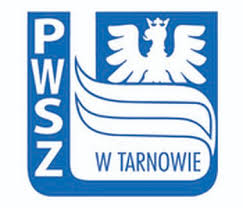 Państwowa Wyższa Szkoła Zawodowa w TarnowiePaństwowa Wyższa Szkoła Zawodowa w TarnowiePaństwowa Wyższa Szkoła Zawodowa w TarnowiePaństwowa Wyższa Szkoła Zawodowa w TarnowiePaństwowa Wyższa Szkoła Zawodowa w TarnowiePaństwowa Wyższa Szkoła Zawodowa w TarnowieNr polaNazwa polaNazwa polaNazwa polaOpisOpisOpisOpisOpisOpis1JednostkaJednostkaJednostkaInstytut PolitechnicznyInstytut PolitechnicznyInstytut PolitechnicznyInstytut PolitechnicznyInstytut PolitechnicznyInstytut Politechniczny2Kierunek studiówKierunek studiówKierunek studiówInżynieria MateriałowaInżynieria MateriałowaInżynieria MateriałowaInżynieria MateriałowaInżynieria MateriałowaInżynieria Materiałowa3Nazwa modułu kształcenia/ przedmiotuNazwa modułu kształcenia/ przedmiotuNazwa modułu kształcenia/ przedmiotuProjektowanie materiałów użytkowychProjektowanie materiałów użytkowychProjektowanie materiałów użytkowychProjektowanie materiałów użytkowychProjektowanie materiałów użytkowychProjektowanie materiałów użytkowych4Kod modułu kształcenia/ przedmiotuKod modułu kształcenia/ przedmiotuKod modułu kształcenia/ przedmiotu5Kod ErasmusaKod ErasmusaKod Erasmusa06.706.706.706.706.706.76Punkty ECTSPunkty ECTSPunkty ECTS6666667Rodzaj modułu (obowiązkowy, do wyboru)Rodzaj modułu (obowiązkowy, do wyboru)Rodzaj modułu (obowiązkowy, do wyboru)ObowiązkowyObowiązkowyObowiązkowyObowiązkowyObowiązkowyObowiązkowy8Rok studiówRok studiówRok studiówIIIIIIIIIIIIIIIIII9SemestrSemestrSemestrVIVIVIVIVIVI10Typ zajęć (stacjonarne, niestacjonarne, e-learning)Typ zajęć (stacjonarne, niestacjonarne, e-learning)Typ zajęć (stacjonarne, niestacjonarne, e-learning)stacjonarnestacjonarnestacjonarnestacjonarnestacjonarnestacjonarne11Liczba godzinLiczba godzinLiczba godzin60; W15; L30; P15;60; W15; L30; P15;60; W15; L30; P15;60; W15; L30; P15;60; W15; L30; P15;60; W15; L30; P15;12Koordynator Wiesław JudaWiesław JudaWiesław JudaWiesław JudaWiesław JudaWiesław Juda13ProwadzącyProwadzącyProwadzącyWiesław JudaWiesław JudaWiesław JudaWiesław JudaWiesław JudaWiesław Juda14Język wykładowyJęzyk wykładowyJęzyk wykładowyJęzyk polskiJęzyk polskiJęzyk polskiJęzyk polskiJęzyk polskiJęzyk polski15Zakres nauk podstawowych (tak, nie)Zakres nauk podstawowych (tak, nie)Zakres nauk podstawowych (tak, nie)NieNieNieNieNieNie16Zajęcia ogólnouczelniane/ na innym kierunku (tak, nie)Zajęcia ogólnouczelniane/ na innym kierunku (tak, nie)Zajęcia ogólnouczelniane/ na innym kierunku (tak, nie)NieNieNieNieNieNie17Przedmioty wprowadzające / Wymagania wstępnePrzedmioty wprowadzające / Wymagania wstępnePrzedmioty wprowadzające / Wymagania wstępneNauka o materiałach; Student powinien charakteryzować się wiedzą o budowie materiałów (ceramika,materiały metaliczne, polimerowe, kompozytowe), ich właściwościach oraz metodach badań tych właściwości na poziomie II roku studiów technicznych.Nauka o materiałach; Student powinien charakteryzować się wiedzą o budowie materiałów (ceramika,materiały metaliczne, polimerowe, kompozytowe), ich właściwościach oraz metodach badań tych właściwości na poziomie II roku studiów technicznych.Nauka o materiałach; Student powinien charakteryzować się wiedzą o budowie materiałów (ceramika,materiały metaliczne, polimerowe, kompozytowe), ich właściwościach oraz metodach badań tych właściwości na poziomie II roku studiów technicznych.Nauka o materiałach; Student powinien charakteryzować się wiedzą o budowie materiałów (ceramika,materiały metaliczne, polimerowe, kompozytowe), ich właściwościach oraz metodach badań tych właściwości na poziomie II roku studiów technicznych.Nauka o materiałach; Student powinien charakteryzować się wiedzą o budowie materiałów (ceramika,materiały metaliczne, polimerowe, kompozytowe), ich właściwościach oraz metodach badań tych właściwości na poziomie II roku studiów technicznych.Nauka o materiałach; Student powinien charakteryzować się wiedzą o budowie materiałów (ceramika,materiały metaliczne, polimerowe, kompozytowe), ich właściwościach oraz metodach badań tych właściwości na poziomie II roku studiów technicznych.18Cel przedmiotuCel przedmiotuCel przedmiotuOpanowanie umiejętności projektowania, modyfikacji i doboru materiałów inżynierskich. Korzystanie ze źródeł informacji naukowych i technicznych oraz jasnego przekazywania podstawowej  informacji technicznej w piśmie i mowie.  Umiejętność wykorzystania inżynierskich baz danych w języku angielskim na przykładzie CES Edu Pack.Opanowanie umiejętności projektowania, modyfikacji i doboru materiałów inżynierskich. Korzystanie ze źródeł informacji naukowych i technicznych oraz jasnego przekazywania podstawowej  informacji technicznej w piśmie i mowie.  Umiejętność wykorzystania inżynierskich baz danych w języku angielskim na przykładzie CES Edu Pack.Opanowanie umiejętności projektowania, modyfikacji i doboru materiałów inżynierskich. Korzystanie ze źródeł informacji naukowych i technicznych oraz jasnego przekazywania podstawowej  informacji technicznej w piśmie i mowie.  Umiejętność wykorzystania inżynierskich baz danych w języku angielskim na przykładzie CES Edu Pack.Opanowanie umiejętności projektowania, modyfikacji i doboru materiałów inżynierskich. Korzystanie ze źródeł informacji naukowych i technicznych oraz jasnego przekazywania podstawowej  informacji technicznej w piśmie i mowie.  Umiejętność wykorzystania inżynierskich baz danych w języku angielskim na przykładzie CES Edu Pack.Opanowanie umiejętności projektowania, modyfikacji i doboru materiałów inżynierskich. Korzystanie ze źródeł informacji naukowych i technicznych oraz jasnego przekazywania podstawowej  informacji technicznej w piśmie i mowie.  Umiejętność wykorzystania inżynierskich baz danych w języku angielskim na przykładzie CES Edu Pack.Opanowanie umiejętności projektowania, modyfikacji i doboru materiałów inżynierskich. Korzystanie ze źródeł informacji naukowych i technicznych oraz jasnego przekazywania podstawowej  informacji technicznej w piśmie i mowie.  Umiejętność wykorzystania inżynierskich baz danych w języku angielskim na przykładzie CES Edu Pack.19Efekty kształceniaEfekty kształceniaEfekty kształceniaNr.Opis efektu kształceniaOpis efektu kształceniaOpis efektu kształceniaMetoda sprawdzania efektu kształceniaMetoda sprawdzania efektu kształceniaMetoda sprawdzania efektu kształceniaForma prowadzenia  zajęćForma prowadzenia  zajęćOdniesienie do charakterystyk II stopnia PRKIM1P_W07Zna słownictwo techniczne dotyczące projektowania, przetwarzania, modyfikacji i doboru materiałów.Zna słownictwo techniczne dotyczące projektowania, przetwarzania, modyfikacji i doboru materiałów.Zna słownictwo techniczne dotyczące projektowania, przetwarzania, modyfikacji i doboru materiałów.Zaliczenie z wykładu
Sprawozdania z laboratoriumZaliczenie z wykładu
Sprawozdania z laboratoriumZaliczenie z wykładu
Sprawozdania z laboratoriumW/LW/LP6S_WGIM1P_W08Wie jak projektować pod względem  materiałowym  produkty o założonej strukturze i właściwościach użytkowychWie jak projektować pod względem  materiałowym  produkty o założonej strukturze i właściwościach użytkowychWie jak projektować pod względem  materiałowym  produkty o założonej strukturze i właściwościach użytkowychZaliczenie z wykładu
Sprawozdania z laboratorium i projektuZaliczenie z wykładu
Sprawozdania z laboratorium i projektuZaliczenie z wykładu
Sprawozdania z laboratorium i projektuW/L/PW/L/PP6S_WGIM1P_U01Potrafi wyszukać informacje  w literaturze, inżynierskich bazach danych i innych (normy, deklaracje producenta itp.); Potrafi wyszukać informacje  w literaturze, inżynierskich bazach danych i innych (normy, deklaracje producenta itp.); Potrafi wyszukać informacje  w literaturze, inżynierskich bazach danych i innych (normy, deklaracje producenta itp.); Zaliczenie z wykładu
Sprawozdania z laboratorium i projektuZaliczenie z wykładu
Sprawozdania z laboratorium i projektuZaliczenie z wykładu
Sprawozdania z laboratorium i projektuW/L/PW/L/PP6S_UKP6S_UWIM1P_U02IM1P_U03IM1P_U04Potrafi zapisać i przedstawić ustnie omówienie realizacji zadania technicznego Potrafi zapisać i przedstawić ustnie omówienie realizacji zadania technicznego Potrafi zapisać i przedstawić ustnie omówienie realizacji zadania technicznego Sprawozdania z laboratoriumSprawozdania z laboratoriumSprawozdania z laboratoriumL/PL/PP6S_UWIM1P_U015Potrafi zaprojektować, zmodyfikować lub dobrać materiał dla rozwiązania  prostego zadania inżynierskiegoPotrafi zaprojektować, zmodyfikować lub dobrać materiał dla rozwiązania  prostego zadania inżynierskiegoPotrafi zaprojektować, zmodyfikować lub dobrać materiał dla rozwiązania  prostego zadania inżynierskiegoZaliczenie z wykładu
Sprawozdania z laboratorium i projektuZaliczenie z wykładu
Sprawozdania z laboratorium i projektuZaliczenie z wykładu
Sprawozdania z laboratorium i projektuW/L/PW/L/PP6S_UKIM1P_U21Potrafi dostrzegać aspekty pozatechniczne, w tym środowiskowe (z uwzględnieniem środowiska naturalnego i środowiska społeczności ludzkiej) , ekonomiczne (wraz z ekonomią zrównoważonego rozwoju)  i prawne w pracy inżynierskiej Potrafi dostrzegać aspekty pozatechniczne, w tym środowiskowe (z uwzględnieniem środowiska naturalnego i środowiska społeczności ludzkiej) , ekonomiczne (wraz z ekonomią zrównoważonego rozwoju)  i prawne w pracy inżynierskiej Potrafi dostrzegać aspekty pozatechniczne, w tym środowiskowe (z uwzględnieniem środowiska naturalnego i środowiska społeczności ludzkiej) , ekonomiczne (wraz z ekonomią zrównoważonego rozwoju)  i prawne w pracy inżynierskiej Zaliczenie z wykładu
Sprawozdania z laboratorium i projektuZaliczenie z wykładu
Sprawozdania z laboratorium i projektuZaliczenie z wykładu
Sprawozdania z laboratorium i projektuW/L/PW/L/PP6S_KRIM1P_K02Ma świadomość ważności i rozumie pozatechniczne aspekty i skutki działalności inżynierskiej, w tym jej wpływu na środowisko, i związanej z tym odpowiedzialności za podejmowane decyzje Ma świadomość ważności i rozumie pozatechniczne aspekty i skutki działalności inżynierskiej, w tym jej wpływu na środowisko, i związanej z tym odpowiedzialności za podejmowane decyzje Ma świadomość ważności i rozumie pozatechniczne aspekty i skutki działalności inżynierskiej, w tym jej wpływu na środowisko, i związanej z tym odpowiedzialności za podejmowane decyzje Zaliczenie z wykładu
Sprawozdania z laboratorium i projektuZaliczenie z wykładu
Sprawozdania z laboratorium i projektuZaliczenie z wykładu
Sprawozdania z laboratorium i projektuW/L/PW/L/PP6S_KO20Formy zajęć dydaktycznych i ich wymiar (liczba godzin)Formy zajęć dydaktycznych i ich wymiar (liczba godzin)Formy zajęć dydaktycznych i ich wymiar (liczba godzin)Formy zajęć dydaktycznych i ich wymiar (liczba godzin)Formy zajęć dydaktycznych i ich wymiar (liczba godzin)Formy zajęć dydaktycznych i ich wymiar (liczba godzin)Formy zajęć dydaktycznych i ich wymiar (liczba godzin)Formy zajęć dydaktycznych i ich wymiar (liczba godzin)Formy zajęć dydaktycznych i ich wymiar (liczba godzin)20WykładWykładĆwiczeniaĆwiczeniaLaboratoriumProjektProjektSeminariumSeminarium20151530151521Treści kształcenia (skrócony opis)Treści kształcenia (skrócony opis)Treści kształcenia (skrócony opis)Dobór i projektowanie materiałów inżynierskich z uwzględnieniem czynników funkcjonalnych, ekonomicznych, ekologicznych. Stosowanie inżynierskich baz danych i elektronicznych źródeł danych o materiałach, modyfikacji i przetwórstwie materiałów inżynierskich.Dobór i projektowanie materiałów inżynierskich z uwzględnieniem czynników funkcjonalnych, ekonomicznych, ekologicznych. Stosowanie inżynierskich baz danych i elektronicznych źródeł danych o materiałach, modyfikacji i przetwórstwie materiałów inżynierskich.Dobór i projektowanie materiałów inżynierskich z uwzględnieniem czynników funkcjonalnych, ekonomicznych, ekologicznych. Stosowanie inżynierskich baz danych i elektronicznych źródeł danych o materiałach, modyfikacji i przetwórstwie materiałów inżynierskich.Dobór i projektowanie materiałów inżynierskich z uwzględnieniem czynników funkcjonalnych, ekonomicznych, ekologicznych. Stosowanie inżynierskich baz danych i elektronicznych źródeł danych o materiałach, modyfikacji i przetwórstwie materiałów inżynierskich.Dobór i projektowanie materiałów inżynierskich z uwzględnieniem czynników funkcjonalnych, ekonomicznych, ekologicznych. Stosowanie inżynierskich baz danych i elektronicznych źródeł danych o materiałach, modyfikacji i przetwórstwie materiałów inżynierskich.Dobór i projektowanie materiałów inżynierskich z uwzględnieniem czynników funkcjonalnych, ekonomicznych, ekologicznych. Stosowanie inżynierskich baz danych i elektronicznych źródeł danych o materiałach, modyfikacji i przetwórstwie materiałów inżynierskich.22Treści kształcenia (pełny opis)Treści kształcenia (pełny opis)Treści kształcenia (pełny opis)Zasady doboru materiałów inżynierskich. Rola projektowania materiałowego w projektowaniu inżynierskim produktów i procesów ich wytwarzania. Elementy i fazy projektowania inżynierskiego. Czynniki funkcjonalne i zagadnienia jakości wytwarzania produktów. Czynniki socjologiczne, ekologiczne i ekonomiczne w projektowaniu inżynierskim. Metodyka projektowania materiałowego. Zależności projektowania materiałowego i technologicznego produktów i ich elementów.Podstawowe czynniki uwzględniane podczas projektowania technologicznego. Źródła informacji o materiałach inżynierskich. Informatyczne bazy danych o materiałach inżynierskich na przykładzie CES Edu Pack. Zagadnienia numerycznej symulacji zjawisk i procesów fizycznych oraz predykcji własności materiałów. Stosowanie diagramów równowag fazowych. Techniki komputerowe w badaniach struktury i własności materiałów. Zbieranie i numeryczna analiza danych pomiarowych. Metody sztucznej inteligencji w modelowaniu, symulacji i predykcji struktury i własności materiałów inżynierskich. Komputerowe wspomaganie projektowania materiałowego CAMD (Computer Aided Materials Design).Zasady doboru materiałów inżynierskich. Rola projektowania materiałowego w projektowaniu inżynierskim produktów i procesów ich wytwarzania. Elementy i fazy projektowania inżynierskiego. Czynniki funkcjonalne i zagadnienia jakości wytwarzania produktów. Czynniki socjologiczne, ekologiczne i ekonomiczne w projektowaniu inżynierskim. Metodyka projektowania materiałowego. Zależności projektowania materiałowego i technologicznego produktów i ich elementów.Podstawowe czynniki uwzględniane podczas projektowania technologicznego. Źródła informacji o materiałach inżynierskich. Informatyczne bazy danych o materiałach inżynierskich na przykładzie CES Edu Pack. Zagadnienia numerycznej symulacji zjawisk i procesów fizycznych oraz predykcji własności materiałów. Stosowanie diagramów równowag fazowych. Techniki komputerowe w badaniach struktury i własności materiałów. Zbieranie i numeryczna analiza danych pomiarowych. Metody sztucznej inteligencji w modelowaniu, symulacji i predykcji struktury i własności materiałów inżynierskich. Komputerowe wspomaganie projektowania materiałowego CAMD (Computer Aided Materials Design).Zasady doboru materiałów inżynierskich. Rola projektowania materiałowego w projektowaniu inżynierskim produktów i procesów ich wytwarzania. Elementy i fazy projektowania inżynierskiego. Czynniki funkcjonalne i zagadnienia jakości wytwarzania produktów. Czynniki socjologiczne, ekologiczne i ekonomiczne w projektowaniu inżynierskim. Metodyka projektowania materiałowego. Zależności projektowania materiałowego i technologicznego produktów i ich elementów.Podstawowe czynniki uwzględniane podczas projektowania technologicznego. Źródła informacji o materiałach inżynierskich. Informatyczne bazy danych o materiałach inżynierskich na przykładzie CES Edu Pack. Zagadnienia numerycznej symulacji zjawisk i procesów fizycznych oraz predykcji własności materiałów. Stosowanie diagramów równowag fazowych. Techniki komputerowe w badaniach struktury i własności materiałów. Zbieranie i numeryczna analiza danych pomiarowych. Metody sztucznej inteligencji w modelowaniu, symulacji i predykcji struktury i własności materiałów inżynierskich. Komputerowe wspomaganie projektowania materiałowego CAMD (Computer Aided Materials Design).Zasady doboru materiałów inżynierskich. Rola projektowania materiałowego w projektowaniu inżynierskim produktów i procesów ich wytwarzania. Elementy i fazy projektowania inżynierskiego. Czynniki funkcjonalne i zagadnienia jakości wytwarzania produktów. Czynniki socjologiczne, ekologiczne i ekonomiczne w projektowaniu inżynierskim. Metodyka projektowania materiałowego. Zależności projektowania materiałowego i technologicznego produktów i ich elementów.Podstawowe czynniki uwzględniane podczas projektowania technologicznego. Źródła informacji o materiałach inżynierskich. Informatyczne bazy danych o materiałach inżynierskich na przykładzie CES Edu Pack. Zagadnienia numerycznej symulacji zjawisk i procesów fizycznych oraz predykcji własności materiałów. Stosowanie diagramów równowag fazowych. Techniki komputerowe w badaniach struktury i własności materiałów. Zbieranie i numeryczna analiza danych pomiarowych. Metody sztucznej inteligencji w modelowaniu, symulacji i predykcji struktury i własności materiałów inżynierskich. Komputerowe wspomaganie projektowania materiałowego CAMD (Computer Aided Materials Design).Zasady doboru materiałów inżynierskich. Rola projektowania materiałowego w projektowaniu inżynierskim produktów i procesów ich wytwarzania. Elementy i fazy projektowania inżynierskiego. Czynniki funkcjonalne i zagadnienia jakości wytwarzania produktów. Czynniki socjologiczne, ekologiczne i ekonomiczne w projektowaniu inżynierskim. Metodyka projektowania materiałowego. Zależności projektowania materiałowego i technologicznego produktów i ich elementów.Podstawowe czynniki uwzględniane podczas projektowania technologicznego. Źródła informacji o materiałach inżynierskich. Informatyczne bazy danych o materiałach inżynierskich na przykładzie CES Edu Pack. Zagadnienia numerycznej symulacji zjawisk i procesów fizycznych oraz predykcji własności materiałów. Stosowanie diagramów równowag fazowych. Techniki komputerowe w badaniach struktury i własności materiałów. Zbieranie i numeryczna analiza danych pomiarowych. Metody sztucznej inteligencji w modelowaniu, symulacji i predykcji struktury i własności materiałów inżynierskich. Komputerowe wspomaganie projektowania materiałowego CAMD (Computer Aided Materials Design).Zasady doboru materiałów inżynierskich. Rola projektowania materiałowego w projektowaniu inżynierskim produktów i procesów ich wytwarzania. Elementy i fazy projektowania inżynierskiego. Czynniki funkcjonalne i zagadnienia jakości wytwarzania produktów. Czynniki socjologiczne, ekologiczne i ekonomiczne w projektowaniu inżynierskim. Metodyka projektowania materiałowego. Zależności projektowania materiałowego i technologicznego produktów i ich elementów.Podstawowe czynniki uwzględniane podczas projektowania technologicznego. Źródła informacji o materiałach inżynierskich. Informatyczne bazy danych o materiałach inżynierskich na przykładzie CES Edu Pack. Zagadnienia numerycznej symulacji zjawisk i procesów fizycznych oraz predykcji własności materiałów. Stosowanie diagramów równowag fazowych. Techniki komputerowe w badaniach struktury i własności materiałów. Zbieranie i numeryczna analiza danych pomiarowych. Metody sztucznej inteligencji w modelowaniu, symulacji i predykcji struktury i własności materiałów inżynierskich. Komputerowe wspomaganie projektowania materiałowego CAMD (Computer Aided Materials Design).23EgzaminEgzaminEgzaminNIENIENIENIENIENIE 24Literatura podstawowa  i uzupełniającaLiteratura podstawowa  i uzupełniającaLiteratura podstawowa  i uzupełniającaM.F. Ashby, D.R.H. Jones, Materiały inżynierskie 1-Właściwości i zastosowania, WNT Warszawa 1997,M.F. Ashby, D.R.H. Jones, Materiały inżynierskie 2- Kształtowanie struktury i właściwości, dobór materiałów, WNT Warszawa 1997Leszek A. Dobrzański, Materiały inżynierskie i projektowanie materiałowe. Podstawy nauki o materiałach i metaloznawstwo, WNT Warszawa 2006M.F.Ashby, H.Shercliff  Materials: Engineering, Science, Processing and Design, Butterworth-Heinemann, Oxford, 2007 Inżynieria materiałowa. T. 1  M. Ashby, H Shercliff i D. Cebon , Wydawnictwo Galaktyka, Łódź, 2011Inżynieria materiałowa. T. 2  M. Ashby, H Shercliff i D. Cebon , Wydawnictwo Galaktyka, Łódź, 2011M.F. Ashby, D.R.H. Jones, Materiały inżynierskie 1-Właściwości i zastosowania, WNT Warszawa 1997,M.F. Ashby, D.R.H. Jones, Materiały inżynierskie 2- Kształtowanie struktury i właściwości, dobór materiałów, WNT Warszawa 1997Leszek A. Dobrzański, Materiały inżynierskie i projektowanie materiałowe. Podstawy nauki o materiałach i metaloznawstwo, WNT Warszawa 2006M.F.Ashby, H.Shercliff  Materials: Engineering, Science, Processing and Design, Butterworth-Heinemann, Oxford, 2007 Inżynieria materiałowa. T. 1  M. Ashby, H Shercliff i D. Cebon , Wydawnictwo Galaktyka, Łódź, 2011Inżynieria materiałowa. T. 2  M. Ashby, H Shercliff i D. Cebon , Wydawnictwo Galaktyka, Łódź, 2011M.F. Ashby, D.R.H. Jones, Materiały inżynierskie 1-Właściwości i zastosowania, WNT Warszawa 1997,M.F. Ashby, D.R.H. Jones, Materiały inżynierskie 2- Kształtowanie struktury i właściwości, dobór materiałów, WNT Warszawa 1997Leszek A. Dobrzański, Materiały inżynierskie i projektowanie materiałowe. Podstawy nauki o materiałach i metaloznawstwo, WNT Warszawa 2006M.F.Ashby, H.Shercliff  Materials: Engineering, Science, Processing and Design, Butterworth-Heinemann, Oxford, 2007 Inżynieria materiałowa. T. 1  M. Ashby, H Shercliff i D. Cebon , Wydawnictwo Galaktyka, Łódź, 2011Inżynieria materiałowa. T. 2  M. Ashby, H Shercliff i D. Cebon , Wydawnictwo Galaktyka, Łódź, 2011M.F. Ashby, D.R.H. Jones, Materiały inżynierskie 1-Właściwości i zastosowania, WNT Warszawa 1997,M.F. Ashby, D.R.H. Jones, Materiały inżynierskie 2- Kształtowanie struktury i właściwości, dobór materiałów, WNT Warszawa 1997Leszek A. Dobrzański, Materiały inżynierskie i projektowanie materiałowe. Podstawy nauki o materiałach i metaloznawstwo, WNT Warszawa 2006M.F.Ashby, H.Shercliff  Materials: Engineering, Science, Processing and Design, Butterworth-Heinemann, Oxford, 2007 Inżynieria materiałowa. T. 1  M. Ashby, H Shercliff i D. Cebon , Wydawnictwo Galaktyka, Łódź, 2011Inżynieria materiałowa. T. 2  M. Ashby, H Shercliff i D. Cebon , Wydawnictwo Galaktyka, Łódź, 2011M.F. Ashby, D.R.H. Jones, Materiały inżynierskie 1-Właściwości i zastosowania, WNT Warszawa 1997,M.F. Ashby, D.R.H. Jones, Materiały inżynierskie 2- Kształtowanie struktury i właściwości, dobór materiałów, WNT Warszawa 1997Leszek A. Dobrzański, Materiały inżynierskie i projektowanie materiałowe. Podstawy nauki o materiałach i metaloznawstwo, WNT Warszawa 2006M.F.Ashby, H.Shercliff  Materials: Engineering, Science, Processing and Design, Butterworth-Heinemann, Oxford, 2007 Inżynieria materiałowa. T. 1  M. Ashby, H Shercliff i D. Cebon , Wydawnictwo Galaktyka, Łódź, 2011Inżynieria materiałowa. T. 2  M. Ashby, H Shercliff i D. Cebon , Wydawnictwo Galaktyka, Łódź, 2011M.F. Ashby, D.R.H. Jones, Materiały inżynierskie 1-Właściwości i zastosowania, WNT Warszawa 1997,M.F. Ashby, D.R.H. Jones, Materiały inżynierskie 2- Kształtowanie struktury i właściwości, dobór materiałów, WNT Warszawa 1997Leszek A. Dobrzański, Materiały inżynierskie i projektowanie materiałowe. Podstawy nauki o materiałach i metaloznawstwo, WNT Warszawa 2006M.F.Ashby, H.Shercliff  Materials: Engineering, Science, Processing and Design, Butterworth-Heinemann, Oxford, 2007 Inżynieria materiałowa. T. 1  M. Ashby, H Shercliff i D. Cebon , Wydawnictwo Galaktyka, Łódź, 2011Inżynieria materiałowa. T. 2  M. Ashby, H Shercliff i D. Cebon , Wydawnictwo Galaktyka, Łódź, 201125Nakład pracy studenta potrzebny do osiągnięcia efektów kształceniaNakład pracy studenta potrzebny do osiągnięcia efektów kształceniaNakład pracy studenta potrzebny do osiągnięcia efektów kształceniaNakład pracy studenta potrzebny do osiągnięcia efektów kształceniaNakład pracy studenta potrzebny do osiągnięcia efektów kształceniaNakład pracy studenta potrzebny do osiągnięcia efektów kształceniaNakład pracy studenta potrzebny do osiągnięcia efektów kształceniaNakład pracy studenta potrzebny do osiągnięcia efektów kształceniaNakład pracy studenta potrzebny do osiągnięcia efektów kształceniaLp.Forma zajęćForma zajęćForma zajęćLiczba godzin kontaktowych / pracy studentaLiczba godzin kontaktowych / pracy studentaLiczba godzin kontaktowych / pracy studentaLiczba godzin kontaktowych / pracy studentaLiczba godzin kontaktowych / pracy studentaLiczba godzin kontaktowych / pracy studenta1WykładWykładWykład15/2 w tym przygotowanie do wykładu (2 h)15/2 w tym przygotowanie do wykładu (2 h)15/2 w tym przygotowanie do wykładu (2 h)15/2 w tym przygotowanie do wykładu (2 h)15/2 w tym przygotowanie do wykładu (2 h)15/2 w tym przygotowanie do wykładu (2 h)2ĆwiczeniaĆwiczeniaĆwiczenia//////3LaboratoriumLaboratoriumLaboratorium30/30 w tym przygotowanie do zajęć (20 h), wykonanie sprawozdania (10 h)30/30 w tym przygotowanie do zajęć (20 h), wykonanie sprawozdania (10 h)30/30 w tym przygotowanie do zajęć (20 h), wykonanie sprawozdania (10 h)30/30 w tym przygotowanie do zajęć (20 h), wykonanie sprawozdania (10 h)30/30 w tym przygotowanie do zajęć (20 h), wykonanie sprawozdania (10 h)30/30 w tym przygotowanie do zajęć (20 h), wykonanie sprawozdania (10 h)4ProjektProjektProjekt15/38 w tym przygotowanie do projektów (8 h), przedstawienie ustne projektu (2h), wykonanie projektów o zleconym temacie i ich zaliczenie (28 h)15/38 w tym przygotowanie do projektów (8 h), przedstawienie ustne projektu (2h), wykonanie projektów o zleconym temacie i ich zaliczenie (28 h)15/38 w tym przygotowanie do projektów (8 h), przedstawienie ustne projektu (2h), wykonanie projektów o zleconym temacie i ich zaliczenie (28 h)15/38 w tym przygotowanie do projektów (8 h), przedstawienie ustne projektu (2h), wykonanie projektów o zleconym temacie i ich zaliczenie (28 h)15/38 w tym przygotowanie do projektów (8 h), przedstawienie ustne projektu (2h), wykonanie projektów o zleconym temacie i ich zaliczenie (28 h)15/38 w tym przygotowanie do projektów (8 h), przedstawienie ustne projektu (2h), wykonanie projektów o zleconym temacie i ich zaliczenie (28 h)5SeminariumSeminariumSeminarium//////6InneInneInne//////Suma godzinSuma godzinSuma godzinSuma godzin60/7060/7060/7060/7060/7060/7026Suma wszystkich godzinSuma wszystkich godzinSuma wszystkich godzin 130 Godzin 130 Godzin 130 Godzin 130 Godzin 130 Godzin 130 Godzin27Liczba punktów ECTSLiczba punktów ECTSLiczba punktów ECTS66666627Liczba punktów ECTSLiczba punktów ECTSLiczba punktów ECTS66666627Liczba punktów ECTS – zajęcia wymagające bezpośredniego udziału nauczyciela akademickiegoLiczba punktów ECTS – zajęcia wymagające bezpośredniego udziału nauczyciela akademickiegoLiczba punktów ECTS – zajęcia wymagające bezpośredniego udziału nauczyciela akademickiego 3  3  3  3  3  3 28Liczba punktów ECTS – zajęcia o charakterze praktycznymLiczba punktów ECTS – zajęcia o charakterze praktycznymLiczba punktów ECTS – zajęcia o charakterze praktycznym3 3 3 3 3 3 